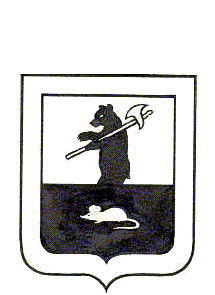 АДМИНИСТРАЦИЯ ГОРОДСКОГО ПОСЕЛЕНИЯ МЫШКИНПОСТАНОВЛЕНИЕг.Мышкин30.09.2016									   № 333О внесении изменений в постановление Администрации городского поселения Мышкин от 09.04.2012 №43  «Об  утверждении административного регламента предоставления муниципальной услуги по приёму заявлений, документов, а также постановке граждан на учет в качестве нуждающихся в жилых помещениях»В целях приведения нормативных правовых актов в соответствие с действующим законодательством,   на основании  внесения изменений  в Федеральный закон от 06.10.2003 года  № 131-ФЗ  «Об общих принципах  организации местного самоуправления  в  Российской Федерации»,  во исполнение Федерального закона от 1  декабря  2014года  №419-ФЗ «О внесении изменений в отдельные законодательные акты Российской Федерации по вопросам социальной защиты инвалидов в связи с ратификацией Конвенции о правах инвалидов»,  Уставом городского поселения Мышкин Мышкинского района Ярославской области,ПОСТАНОВЛЯЕТ:1.Внести в Административный регламент  предоставления муниципальной услуги по приёму заявлений, документов, а также постановке граждан на учет в качестве нуждающихся в жилых помещениях, утвержденный постановлением Администрации городского поселения Мышкин от 09.04.2012 г. № 43, изменения согласно приложению.2.Контроль за исполнением настоящего постановления оставляю за собой.4.Настоящее постановление разместить на официальном сайте Администрации городского поселения Мышкин. 5.Постановление вступает в силу с момента опубликования в газете «Волжские зори».Глава городскогопоселения  Мышкин                                         					Е.В.Петров      Приложение  к постановлению Администрации городского поселения Мышкинот  30.09. 2016 г № 333                      Изменениявносимые в Административный  регламент предоставления муниципальной услуги по приёму заявлений, документов, а также постановке граждан на учет в качестве нуждающихся в жилых помещениях1. Пункта 2.16. раздела 2. «Стандарт предоставления муниципальной услуги» Административного регламента дополнить абзацем следующего содержания: «Здание Администрации должно отвечать санитарным правилам и нормам, быть оборудовано входом для свободного доступа заявителей в помещение. Вход в здание Администрации городского поселения Мышкин оборудуется пандусами, расширенным проходом, позволяющим обеспечить беспрепятственный доступ инвалидов, включая инвалидов-колясочников.Администрация поселения обеспечивает:-  условия для инвалидов в помощи по оказанию работниками Администрации поселения в преодолении барьеров, мешающих получению ими услуг наравне с другими лицами; - допуск в здание собаки-проводника;- сопровождение инвалидов, имеющих стойкие расстройства функции зрения.»